Bodycoats RoadChandlers FordEastleighHampshireS053 2PLAppointment of Site ManagerContact Details:Tel: 		023 80269026 Email:		recruitment@toynbee.hants.sch.ukWebsite: 		www.toynbee.hants.sch.uk/recruitment APPLICATION DETAILSI have enclosed with this pack the following details:Job descriptionThe Senior Leadership Team structureA letter from the Headteacher An application form (support staff) is available to download from Toynbee School website. See link: www.toynbee.hants.sch.uk/recruitment Employment ChecksEmployment checks will be undertaken to establish positive outcomes in the following areas dependent upon role:Personal IdentityRight to Work in the UKPolice check/Enhanced Level Disclosure and Barring Service Check (previously CRB disclosure)Employment HistoryQualificationsHealthReferencesEqual Opportunities StatementIn our school we are committed to securing genuine equality of opportunity, whether required by law or not, in all aspects of our activities as an employer and service provider.This commitment is based on our belief in the broad principles of social justice and our aim is to provide services and employment on a fair and equitable basis.Our staff are encouraged to demonstrate their commitment to equality by taking active steps to:  eliminate discrimination, promote equality of opportunity and promote good race relations.Accountability: 	The Site Manager will be responsible to the Senior Site ManagerSection BOrganisation Section BROLE REQUIREMENTSThis involves identifying the most significant responsibilities of the role. Accountability statements are key functions of the role which in combination make up the main purpose.Section D -The key decision making areas in the roleRecruitment/Deployment of staff – decide (in some schools, in consultation with member of SMT)Use & deployment of contractors – decide (whether internal/external likely to be discussed with mgr)Security/safety of users – decide (occasional consultation with line manager)Use of school for extraneous purposes – decide (occasional consultation with line manager)Spending decisions – decide against agreed annual planMaintenance priorities against rolling programme - decideReplacement equipment – decide against agreed budgetSubstandard contractor performance – decide and action, where appropriate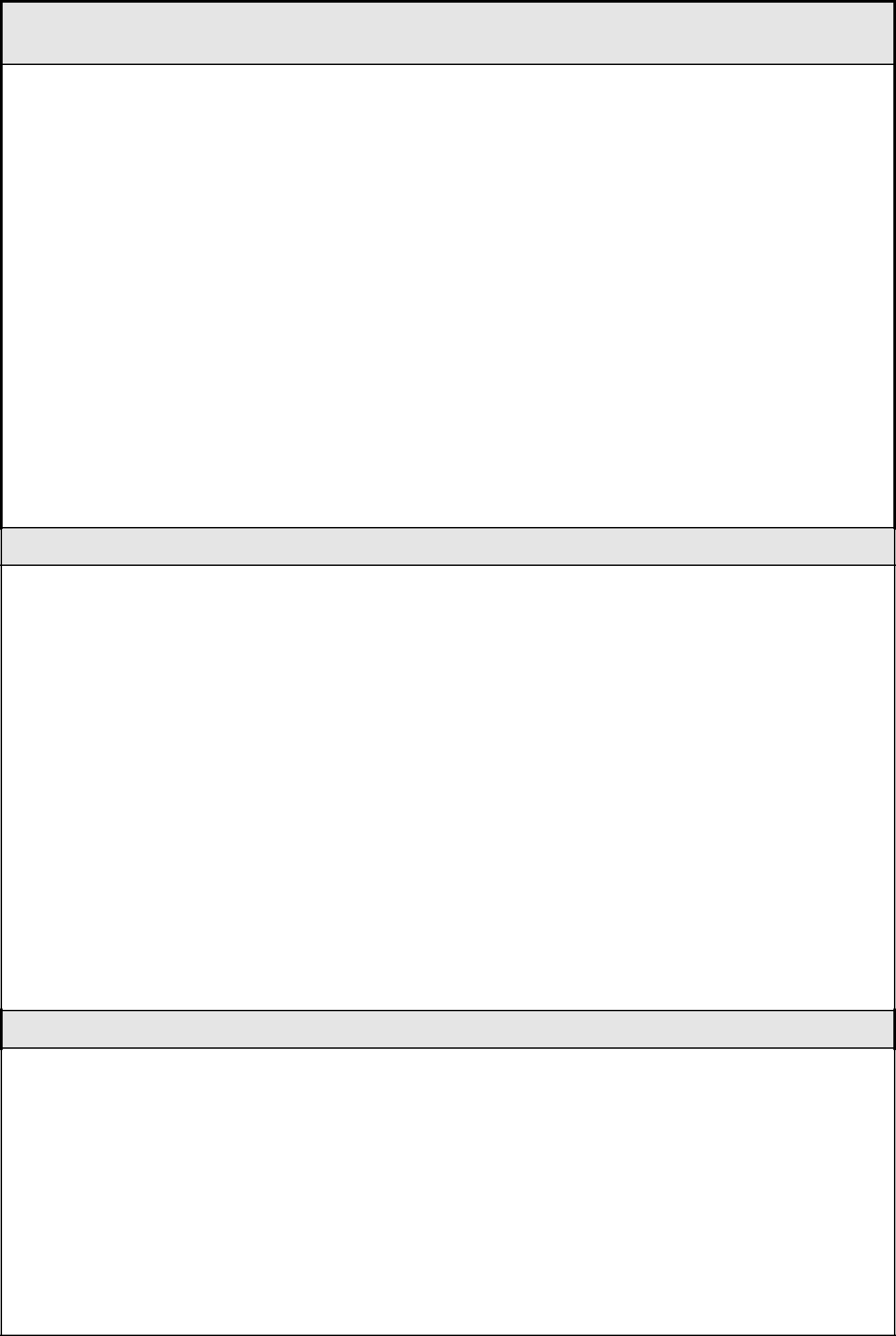 Section E - The role dimensions - financial (e.g. budgets) and non-financial (e.g. units, workload, customers/staff)Budgets – will vary from school to school but maintenance budget likely to be up to £30K in some instances with discretion to spend on any one project amounting to £000s. Will also include monitoring of other budgets (e.g. cleaning contractors up to £100K) and overseeing capital works on site (could be up to £250K) paid for by school.Staff Management – may be small (2-3) if much in school sub-contracted (although responsibility for managing contract will then be greater) or up to 25 if not sub-contractedSchool Assets – will be substantial and valuable ( into seven figures in all cases). Includes managing access to assets where substantial changes (e.g. capital works) are occurring.Dispersal of Site – will be significant factor where accommodation and buildings spread over large area or, in some cases, over more than one site. There are substantial variations in size of secondary school sites which will impact on scale of responsibilities (e.g. playing fields, floor area).Complexities of contract management – will vary from school to school but, in cases where there is significant use of contracts, is expected to contribute to development of specification and ensure contract obligations are deliveredOther – 4/5 major deliveries per week; regular generator of large ordersSection F - The main contacts – external/internal customer contacts and purposeOwn Team – daily to manage work and share informationOther school staff up to and including headteacher– daily for various purposesStudents/pupils - dailyOther school users including community groups – daily to discuss needs, use of school premises, etcMember of School Governing Body – occasional to advise on site issuesNeighbours – regular to maintain good relationshipsGeneral Public – regular to provide information and guidanceHCC Depts (e.g. Architects) – regular for information/guidance purposes e.g. Building SurveyorExternal Contractors & Suppliers – regular to pursue school issuesOther external agencies e.g Police, Fire Brigade – occasional normally for security purposesSection G - Working conditions – environment, and physical effort or strain. Regular exposure to the elements (weather)Manual handling/lifting – lone working requiring strong health and safety emphasis (use of radio/mobile phones) – can be significant call-out component/primary key holderShift working covering late evenings/early mornings and weekendsWill be some handling of dangerous substances and exposure to difficult customers, intrudersRegular reassessment of site priorities to ensure requirements of users are metMay be constrained, depending on circumstances in specific schools, by limitations in use of office space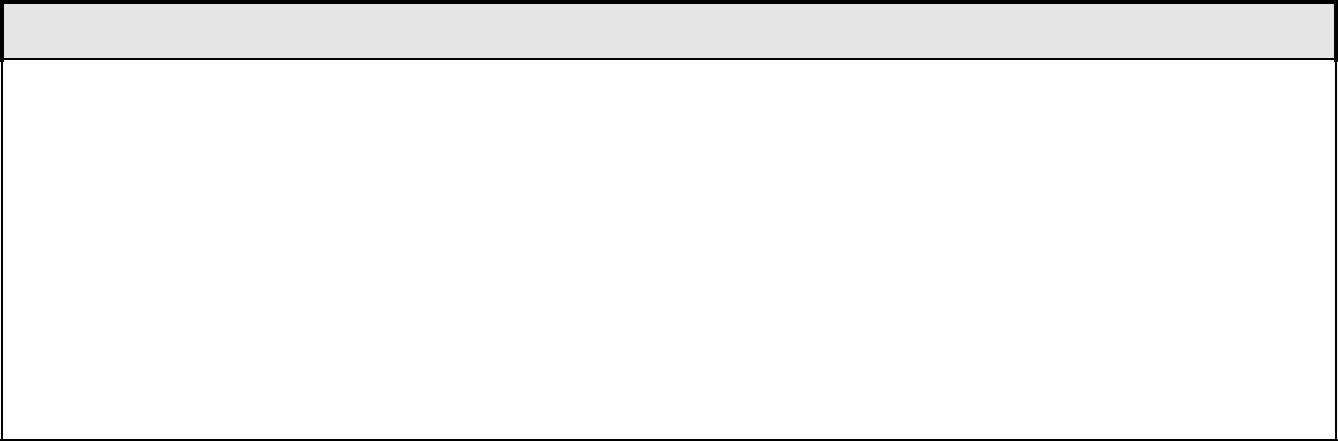 Section H - Context/additional informationThis role requires regular movement around the school site, bringing the postholder into regular contact with pupils with whom professional relationships must be maintained. It is usually directly accountable to a member of the school management team and will operate autonomously and independently within prescribed budget limits.The size, condition and geographical layout of the school will create different demands (e.g. high/low levels of vandalism; old/new buildings; dispersed or tightly defined site) and the context for the role will change during school holiday periods/public holidays when, wherever possible, minor works and maintenance will be prioritised.PROGRESSION IN ROLESection I - Entry: Necessary role-related knowledge, skills and experience at selectionSkilled in routine maintenance activitiesManagement skillsStrong and effective inter-personal skillsGood communicator (orally and in writing)Good organisational abilityWorking knowledge of health and safety legislation (e.g. CoSHH)Financial awarenessIT literateBudget mgt experience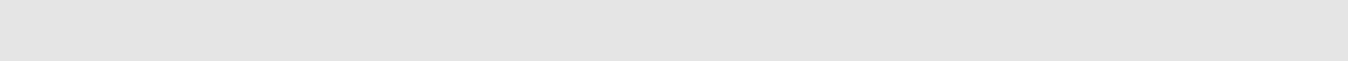 Section J – Initial induction/training required to become effective in the roleEstimated time to become	9 months	Induction 3 months, furtheroperationally effective	learning 6 monthsAwareness of school policies – evacuation, fire, other emergency proceduresKnowledge of and showing empathy for school priorities i.e. on curriculum, use of buildings, use of site for community purposes/lettingsSpecific health and safety legislation as it relates to schoolsBeginning to manage people effectivelyFinancial elements of workRelationships with contractorsFamiliarisation with school standards including contractor specificationsSignificance of school context (relationships with children, safety of users)Appreciation of security dimensionsSection K – Operationally effective: How would effectiveness in role be demonstrated?Safe working environmentCompliance with site regulations by usersSkilled in technical health and safety factors as they relate to the school environmentGood relationships with staff/students/users/other external school contactsSensitive and responding appropriately to changing school and community prioritiesAbility to anticipate and address potential site security and health and safety issuesProactive in work programmingContributing to planning for change in school environmentDelivers work targets on timeEnjoys confidence of own staffIs demonstrating how can improve quality of school environmentAchieving cost effective solutions to school site issueSection L - Adding value: What characteristics will the advanced role holder demonstrate?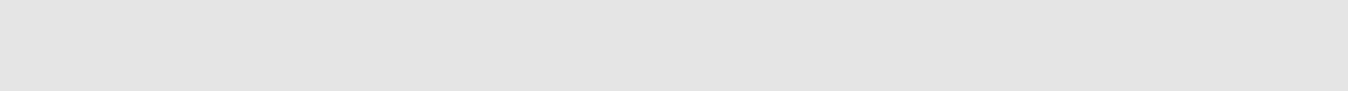 Takes pride in and achieves high standards in the quality of the school environmentVery highly regarded in school and by whole school communityWill challenge the “status quo” and always pursue what is in the best interests of the schoolRegarded by wider school community as natural and direct contact on matters to do with the use of the school premises outside normal school hoursPromotes appropriate and effective extraneous use of the school and generates additional incomeIs able to produce high quality work whilst ensuring optimum use of school maintenance fundsHighly autonomous in the school with wide discretion to take decisionsCan achieve consistently good results whilst never compromising health and safety standardsHas achieved high level of education of others in appropriate and positive use of school siteStrong staff developer of own teamThis job description contains an outline of the typical functions of the job and is not an exhaustive or comprehensive list of all possible job responsibilities, tasks, and duties. The job holder’s actual responsibilities, tasks, and duties might differ from those outlined in the job description, and other duties commensurate with this level of responsibility may be either permanently or temporarily assigned as part of the job. In addition, you undertake other such specific duties which may from time to time be reasonably assigned by the senior leadership team. Where such duties amount to more than a temporary adjustment to the main responsibilities of this job description, it should be amended accordingly. This job description will, in any case, be subject to periodic amendment whenever the appraisal process helps reveal and define significant changes in your role within the school.The Toynbee Senior Leadership Team 2021-22Headteacher:			Responsible for the overall strategic leadership of the school.Deputy Headteacher:		Responsible for Pastoral and Safeguarding Deputy Headteacher:		Responsible for Curriculum and Examinations Assistant Headteacher:		Responsible for Teaching and LearningAssistant Headteacher: 		Responsible for Continued Professional DevelopmentSenior Leader x4:	Responsible for the leadership of specific elements of the School Improvement PlanBursar:			 	Responsible for Financial and Facilities ManagementHR Officer:			Responsible for Human Resources ManagementLetter from the HeadteacherDear Candidate, I am delighted that you are considering applying to be the Site Manager at Toynbee School. We are proud to be a holistic and inclusive school that promotes the highest expectations of our pupils. It is an exciting time in our development as a school and we are determined to further improve on our journey to become “outstanding”. We are proud of our successful OFSTED inspections in 2015 and 2019, however, we are never complacent and know that there is always more we can do to improve Toynbee for pupils, staff and the wider community.  Our pupils know that they are at the centre of all we do and as a result they play a significant role in shaping the school's improvement.Toynbee is a friendly school with a strong reputation in the local neighbourhood for excellent results and delivering on its 'Personal Best ethos'.  Our parents have described the school as "a gem in Chandler's Ford", and our pupils’ aspirations and dreams for their future are the central focus of our work here.  We believe that only through full participation in school life can our pupils become the most incredible person they can be.  We want them to thrive and develop their potential through every opportunity offered to them, both within and beyond the classroom. Our pupils can enjoy exceptional teaching, with friendly and respectful support alongside some of the best extra -curricular provision the County has to offer.Our academic curriculum is traditional and there is plenty of choice for all pupils’ talents to be recognised.  We pride ourselves on finding flexibility for individuals' needs and whilst this is provided for across the schools' academic and extra-curricular activities, it is especially evident in our Visually Impaired Resource Centre that supports VI pupils across Hampshire and beyond.When pupils join Toynbee they are put into one of four houses and it is through our House System that pupils are given the chance to earn rewards, achievement points and enter inter-house competitions, which both reinforce and celebrate the gifts and talents of our pupils.​Alongside the impressive exam results our pupils achieve; we want them to grasp every opportunity to learn a new skill or participate in an event which stretches and enriches them. We believe that opportunities taken open doors and develop the whole person. None of this could be achieved without our excellent Guidance Support Team who enable our pupils to flourish and grow in confidence and ability during their time with us.If you are ready for the next challenge in your career, and would like to be part of this dynamic, exciting journey, we look forward to receiving your application.  Yours sincerely, Matthew LongdenHeadteacherToynbee School Job DescriptionToynbee School Job DescriptionToynbee School Job DescriptionToynbee School Job DescriptionPostSite Manager CurrentPost HolderAllowance/ScaleEHCC Grade DDate ReviewedReports toSenior Site ManagerSigned% of% ofAccountabilitiesAccountabilitiesAccountability StatementsTimeTimeCleaningCleaningDevelop and operate a cleaning specification/ schedule ofDevelop and operate a cleaning specification/ schedule ofDevelop and operate a cleaning specification/ schedule ofcleaning for the site.Allocate resource to meet all agreedstandards/operational needs.MaintenanceMaintenanceDevelop and manage programme of planned andDevelop and manage programme of planned andDevelop and manage programme of planned andpreventive maintenance.Make recommendations on potential sources of energyMake recommendations on potential sources of energyMake recommendations on potential sources of energysavings.Supervision ofSupervision ofSelect contractors having regard to value fro money etc.Select contractors having regard to value fro money etc.Select contractors having regard to value fro money etc.contractorscontractorsMonitor overall performance, raising issues withMonitor overall performance, raising issues withMonitor overall performance, raising issues withcontractors and overseeing specialist work. Liaise withcontractors and overseeing specialist work. Liaise withcontractors and overseeing specialist work. Liaise withcontractors regarding specialist cleaning and maintenancecontractors regarding specialist cleaning and maintenancecontractors regarding specialist cleaning and maintenancerequirements.Management andManagement andIn conjunction with the Head, encourage use of the school site within the local community. Organise and manage use of premises outside normal school hours; promote and market extraneous use of site to generate income; negotiate with hirers fees for useIn conjunction with the Head, encourage use of the school site within the local community. Organise and manage use of premises outside normal school hours; promote and market extraneous use of site to generate income; negotiate with hirers fees for useIn conjunction with the Head, encourage use of the school site within the local community. Organise and manage use of premises outside normal school hours; promote and market extraneous use of site to generate income; negotiate with hirers fees for useuse of siteuse of siteIn conjunction with the Head, encourage use of the school site within the local community. Organise and manage use of premises outside normal school hours; promote and market extraneous use of site to generate income; negotiate with hirers fees for useIn conjunction with the Head, encourage use of the school site within the local community. Organise and manage use of premises outside normal school hours; promote and market extraneous use of site to generate income; negotiate with hirers fees for useIn conjunction with the Head, encourage use of the school site within the local community. Organise and manage use of premises outside normal school hours; promote and market extraneous use of site to generate income; negotiate with hirers fees for useIn conjunction with the Head, encourage use of the school site within the local community. Organise and manage use of premises outside normal school hours; promote and market extraneous use of site to generate income; negotiate with hirers fees for useIn conjunction with the Head, encourage use of the school site within the local community. Organise and manage use of premises outside normal school hours; promote and market extraneous use of site to generate income; negotiate with hirers fees for useIn conjunction with the Head, encourage use of the school site within the local community. Organise and manage use of premises outside normal school hours; promote and market extraneous use of site to generate income; negotiate with hirers fees for useIn conjunction with the Head, encourage use of the school site within the local community. Organise and manage use of premises outside normal school hours; promote and market extraneous use of site to generate income; negotiate with hirers fees for useIn conjunction with the Head, encourage use of the school site within the local community. Organise and manage use of premises outside normal school hours; promote and market extraneous use of site to generate income; negotiate with hirers fees for useIn conjunction with the Head, encourage use of the school site within the local community. Organise and manage use of premises outside normal school hours; promote and market extraneous use of site to generate income; negotiate with hirers fees for useIn conjunction with the Head, encourage use of the school site within the local community. Organise and manage use of premises outside normal school hours; promote and market extraneous use of site to generate income; negotiate with hirers fees for useIn conjunction with the Head, encourage use of the school site within the local community. Organise and manage use of premises outside normal school hours; promote and market extraneous use of site to generate income; negotiate with hirers fees for useIn conjunction with the Head, encourage use of the school site within the local community. Organise and manage use of premises outside normal school hours; promote and market extraneous use of site to generate income; negotiate with hirers fees for useIn conjunction with the Head, encourage use of the school site within the local community. Organise and manage use of premises outside normal school hours; promote and market extraneous use of site to generate income; negotiate with hirers fees for useIn conjunction with the Head, encourage use of the school site within the local community. Organise and manage use of premises outside normal school hours; promote and market extraneous use of site to generate income; negotiate with hirers fees for useIn conjunction with the Head, encourage use of the school site within the local community. Organise and manage use of premises outside normal school hours; promote and market extraneous use of site to generate income; negotiate with hirers fees for useHealth and safetyHealth and safetyEnsure systems are in place so that all practices andemergency procedures are safe and adhere to H&Srequirements.Ensure systems are in place so that all practices andemergency procedures are safe and adhere to H&Srequirements.Ensure systems are in place so that all practices andemergency procedures are safe and adhere to H&Srequirements.Ensure systems are in place so that all practices andemergency procedures are safe and adhere to H&Srequirements.Ensure systems are in place so that all practices andemergency procedures are safe and adhere to H&Srequirements.Ensure systems are in place so that all practices andemergency procedures are safe and adhere to H&Srequirements.Ensure systems are in place so that all practices andemergency procedures are safe and adhere to H&Srequirements.Ensure systems are in place so that all practices andemergency procedures are safe and adhere to H&Srequirements.Ensure systems are in place so that all practices andemergency procedures are safe and adhere to H&Srequirements.Ensure systems are in place so that all practices andemergency procedures are safe and adhere to H&Srequirements.Ensure systems are in place so that all practices andemergency procedures are safe and adhere to H&Srequirements.Ensure systems are in place so that all practices andemergency procedures are safe and adhere to H&Srequirements.Ensure systems are in place so that all practices andemergency procedures are safe and adhere to H&Srequirements.Ensure systems are in place so that all practices andemergency procedures are safe and adhere to H&Srequirements.Ensure systems are in place so that all practices andemergency procedures are safe and adhere to H&Srequirements.Ensure systems are in place so that all practices andemergency procedures are safe and adhere to H&Srequirements.Ensure systems are in place so that all practices andemergency procedures are safe and adhere to H&Srequirements.Ensure systems are in place so that all practices andemergency procedures are safe and adhere to H&Srequirements.Ensure systems are in place so that all practices andemergency procedures are safe and adhere to H&Srequirements.Ensure systems are in place so that all practices andemergency procedures are safe and adhere to H&Srequirements.Management ofManagement ofCarry out recruitment, induction, training, supervision andCarry out recruitment, induction, training, supervision andCarry out recruitment, induction, training, supervision andCarry out recruitment, induction, training, supervision andstaffstaffappraisal of site/cleaning teamappraisal of site/cleaning teamappraisal of site/cleaning teamappraisal of site/cleaning teamAllocate work in accordance with schedulesAllocate work in accordance with schedulesAllocate work in accordance with schedulesAllocate work in accordance with schedulesManage and maintain records in line with HCC andManage and maintain records in line with HCC andManage and maintain records in line with HCC andManage and maintain records in line with HCC andlegislative requirements eg safety and personal records.legislative requirements eg safety and personal records.legislative requirements eg safety and personal records.legislative requirements eg safety and personal records.Review training and development needs to meet ongoingReview training and development needs to meet ongoingReview training and development needs to meet ongoingReview training and development needs to meet ongoingrequirementsrequirementsrequirementsrequirementsStock mgt/adminStock mgt/adminRequisition caretaking supplies within budget allocation.Requisition caretaking supplies within budget allocation.Requisition caretaking supplies within budget allocation.Requisition caretaking supplies within budget allocation.Manage budget for contractors/site maintenance.Manage budget for contractors/site maintenance.Manage budget for contractors/site maintenance.Manage budget for contractors/site maintenance.Ensure reporting responsibilities are metEnsure reporting responsibilities are metEnsure reporting responsibilities are metEnsure reporting responsibilities are metSecuritySecurityReview security procedures and make proposals toReview security procedures and make proposals toReview security procedures and make proposals toReview security procedures and make proposals tosecurity as appropriatesecurity as appropriatesecurity as appropriatesecurity as appropriateCorporate andstatutory initiatives -equalities/healthand safety/e-government/sustainabilityCorporate andstatutory initiatives -equalities/healthand safety/e-government/sustainabilityBe familiar with county council/school health and safety requirements and ensure these are consistently met by those using the siteBe familiar with county council/school health and safety requirements and ensure these are consistently met by those using the siteBe familiar with county council/school health and safety requirements and ensure these are consistently met by those using the siteBe familiar with county council/school health and safety requirements and ensure these are consistently met by those using the siteCorporate andstatutory initiatives -equalities/healthand safety/e-government/sustainabilityCorporate andstatutory initiatives -equalities/healthand safety/e-government/sustainabilityBe familiar with county council/school health and safety requirements and ensure these are consistently met by those using the siteBe familiar with county council/school health and safety requirements and ensure these are consistently met by those using the siteBe familiar with county council/school health and safety requirements and ensure these are consistently met by those using the siteBe familiar with county council/school health and safety requirements and ensure these are consistently met by those using the siteCorporate andstatutory initiatives -equalities/healthand safety/e-government/sustainabilityCorporate andstatutory initiatives -equalities/healthand safety/e-government/sustainabilityBe familiar with county council/school health and safety requirements and ensure these are consistently met by those using the siteBe familiar with county council/school health and safety requirements and ensure these are consistently met by those using the siteBe familiar with county council/school health and safety requirements and ensure these are consistently met by those using the siteBe familiar with county council/school health and safety requirements and ensure these are consistently met by those using the siteCorporate andstatutory initiatives -equalities/healthand safety/e-government/sustainabilityCorporate andstatutory initiatives -equalities/healthand safety/e-government/sustainabilityCorporate andstatutory initiatives -equalities/healthand safety/e-government/sustainabilityCorporate andstatutory initiatives -equalities/healthand safety/e-government/sustainabilityCorporate andstatutory initiatives -equalities/healthand safety/e-government/sustainabilityCorporate andstatutory initiatives -equalities/healthand safety/e-government/sustainability